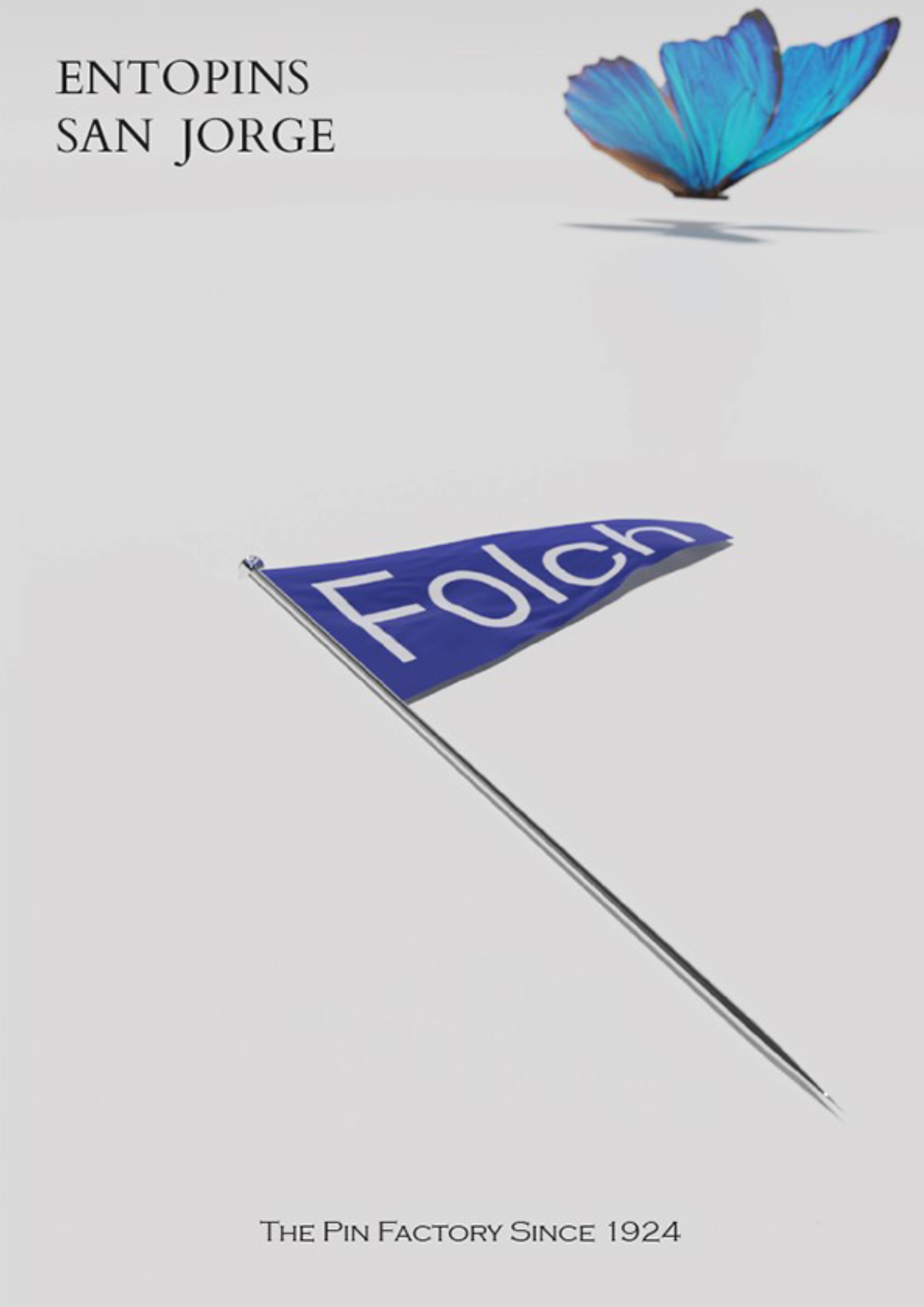 ContentCompany presentation	6Entopins San Jorge	8The type of wire	9The manufacturing process	11The Pin Head	11The Pin Point	12The Hardness – Bending resistance	13Surface and Corrosion resistance	16Packaging	17Entopins range	19Contact us	20Questionaire…………………………………………………  .21COMPANY PRESENTATIONOur family company Metalurgica Folch established in 1924, in Spain, is one  of the last remaining European pin manufacturers, we have been producing straight pins for different markets for almost 100 years.Pin manufacturing has long been a family heritage and now forms part of the FOLCH DNA.Our factory is approximately 120Km/75miles along the coastline South of Barcelona in Tarragona within the Catalan region - San Jorge is the Patron Saint of this region, the SAN JORGE brand was registered to our company in 1927.A typical Folch pin manufacturing machine.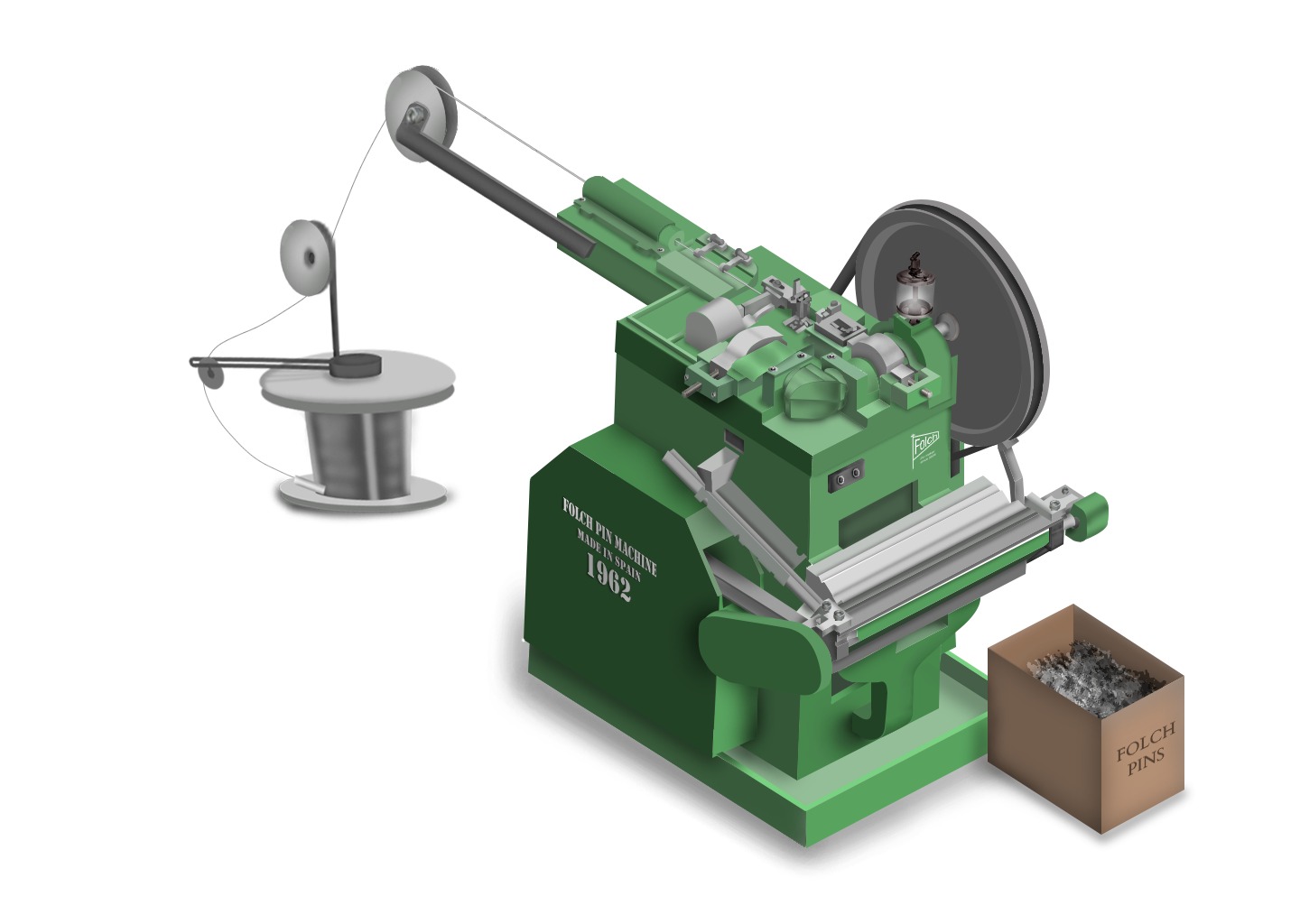 ENTOPINS SAN JORGE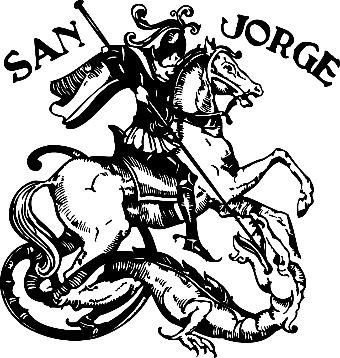 We are in the process of launching our SAN JORGE branded Entopins range, which will include new qualities based upon our experience of pin manufacturing.Our program will include 4 qualities for each size of Ento pin that are currently available in the market place.Each quality will have different properties that will meet the requirements for the preservation of different specimens.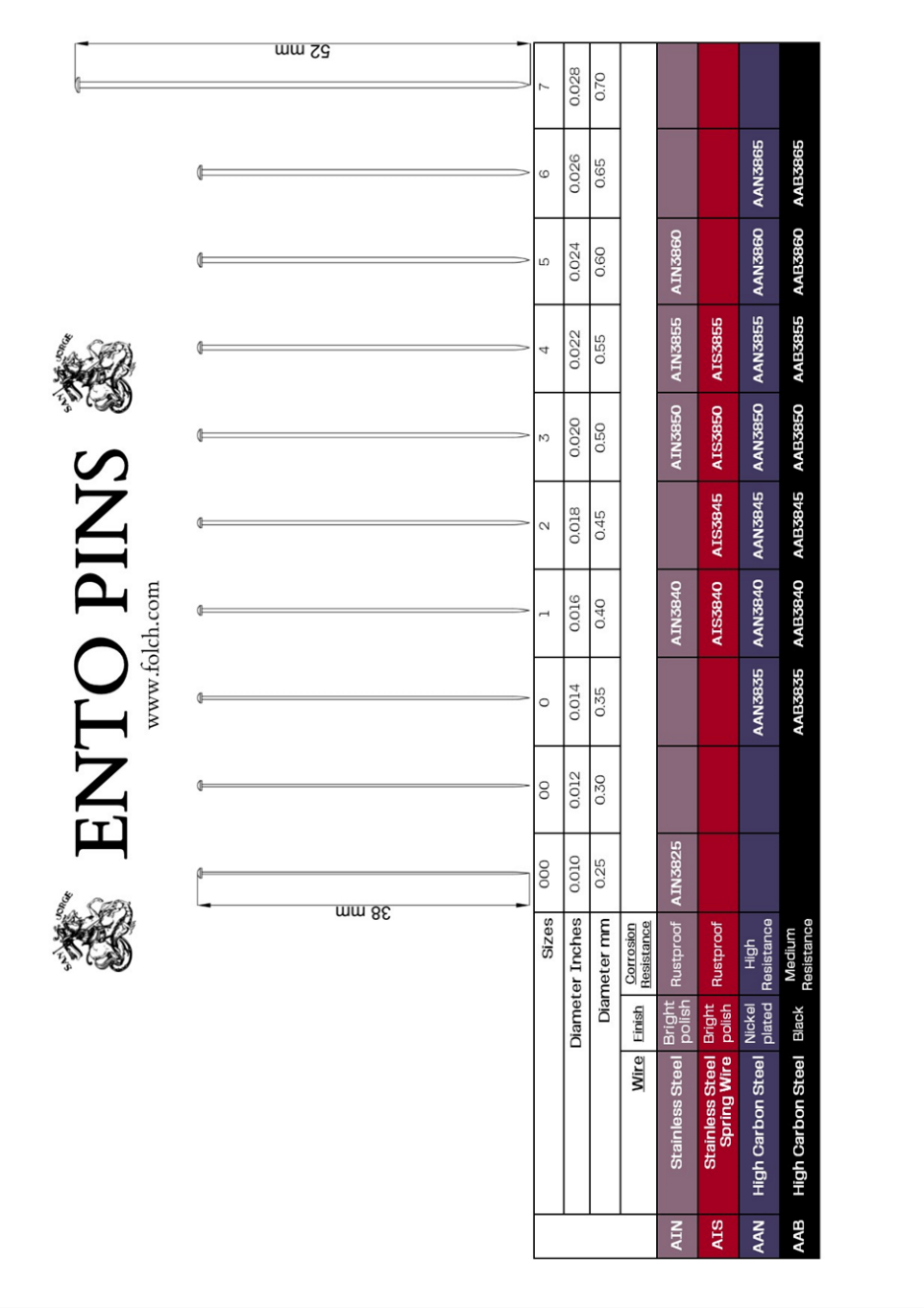 2.1 Type of Wire   The wire is the primary material from which all pins are manufactured.This wire can be made from different metals, for the SAN JORGE Entopins.We have chosen the wires with the highest tensile strength to obtain the hardest pin ever made for the entoworld.           AIS (Alfiler Inoxidable Spring Wire)                         Stainless Steel spring wire pins are the hardest pins made in Stainless Steel wire AIS304 for the long term storage of specimens.   High tensile strength.  Spring wire has the unique characteristic of being able to withstand considerable twisting or bending forces without any distortion.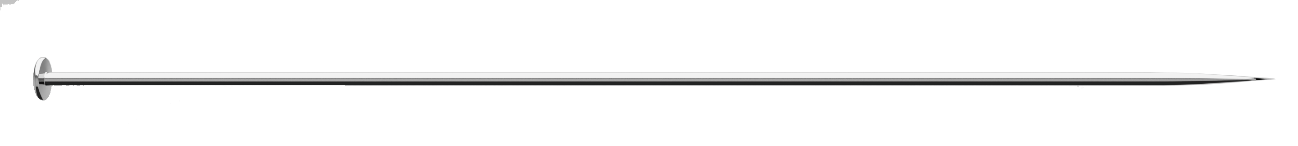   These pins have a bright polished finish and are rustproof.AIN (Alfiler Inoxidable Normal tensile)  Stainless Steel AISI304 bright polished standard wire pins, also for long term storage of specimens (AIN).Medium tensile strength.     These pins have a bright polished finish and are rustproof.AAB (Alfiler Acero Black)                            High Carbon Steel hardened and tempered black finish pins for shorter term storage of specimens, finish Black (AAB).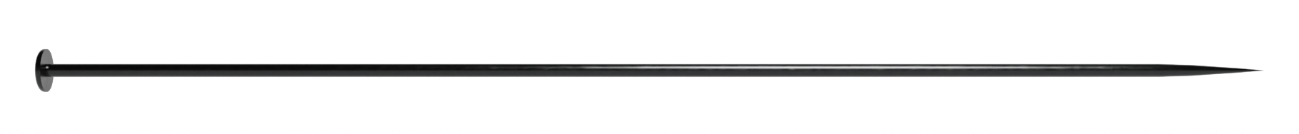 These pins have been treated with our process of hardening and tempering to achieve the highest hardness in the market, this is followed by our Blacking and polishing processes to achieve a smooth surface. AAN (Alfiler Acero Nickel)                          High Carbon steel hardened, tempered and Nickel plated finish pins for shorter term storage of specimens, finish Nickel plated (AAN).These pins have been treated with our process of hardening and  tempering to achieve the highest hardness in the market, this is followed by our Nickel plating which provides the pin with both a protective coating and a bright finish - the result being a pin with a higher resistance to corrosion and like all our pins they have a smooth surface.The manufacturing processOur automatic pin machines were built by our in house engineers (see page 6). The wire is feed to the machine, straightened and during this process, the head is formed using the same piece of wire hence the term Solid Head pins.Solid headSolid metal head, or upset heads (one-piece design)The size of the pin head will be in the size range of 2 to 2.5 times the diameter of the wire, although for ultrafine pins, the head size will be   smaller than for bigger gauges.The  diameter of our  Size  1   38 mm   0.40 mm  is   1.05 mm compared with  the  size  of the  Nylon head is  1.60 mm .The head will never will be removed from the stem unlike Nylon headed pins, and  never will be  damaged  for  any chemical  used during the  preservation Our  heads  are  smaller and everlasting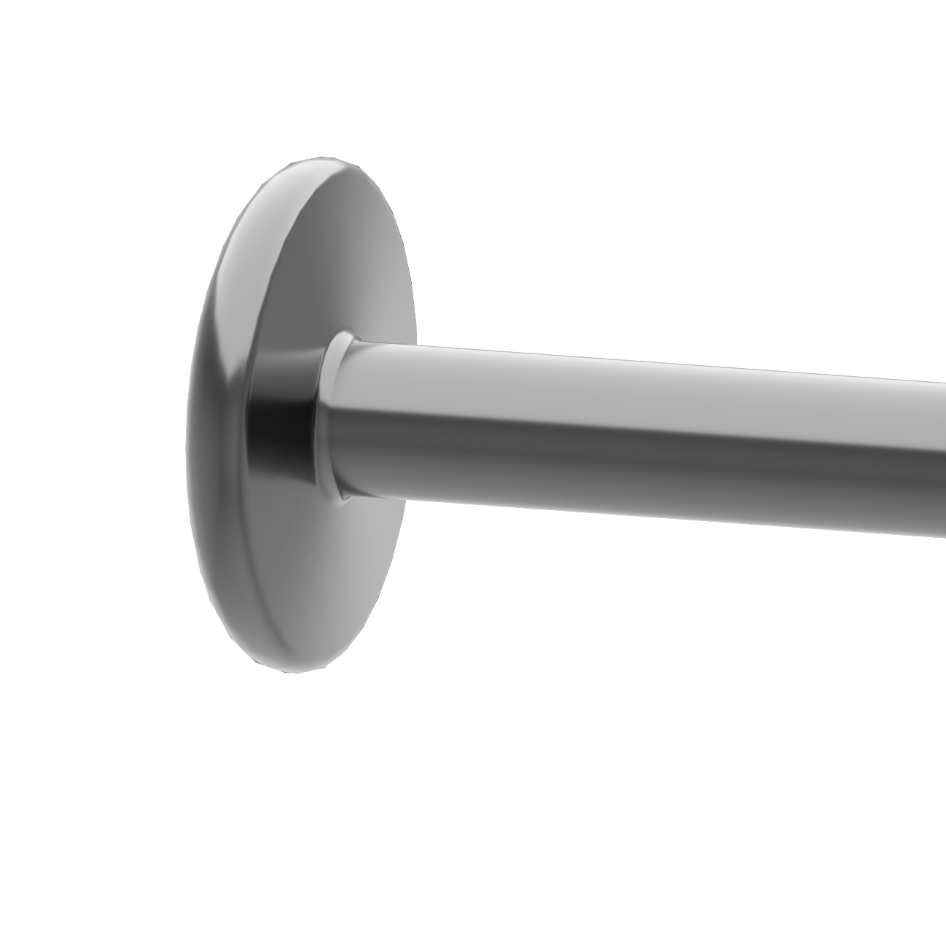 The pointThe pin point is achieved by the use of grinding wheels which are made using very high specification finest abrasive materials, these cylindrical grinding wheels rotate at very high speeds.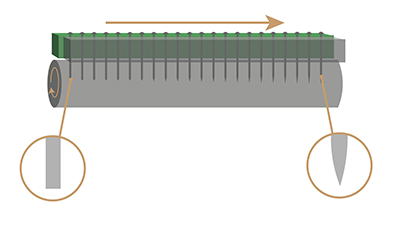 The pin point profile including point length and shape will be preset depending on the actual pin to be produced.For the San Jorge Entopins we produce pins with a progressive point where the point is smooth and sharp, this   slim  fine point  allow the best smoother  penetration into the delicate specimens, wobby cards  and  support boards.Our  points  are   smoother  and  everlasting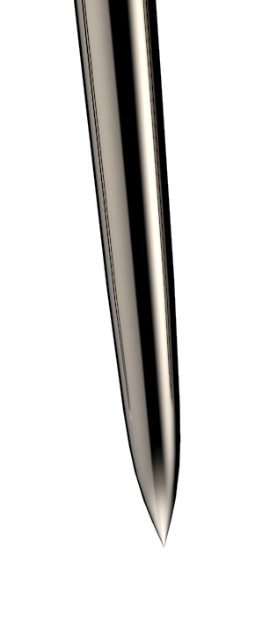 The Hardness - Bending resistanceThe bending resistance is the capacity of any pin to recover its straight shape after being pushed into any material; this property depends on the wire used, its tensile strength, the diameter of the wire and the finishing process.We have measured all of our pins strength and have a created a scale from 1 to 100 to identify this bending resistance in all our pins.Depending on its application, the hardness value can guide you to the ideal pin when pinning pin strong scutellums or hard prothoraxes.Which is the right pin for you?Our AIS Stainless Steel pins are made with spring wire that has the highest tensile strength possible or perhaps it is the high Carbon Steel pins have been hardened and tempered in the traditional way after manufacture achieving the highest strength for these ultrafine pins.This Chart will show the bending resistance of our pins depending of his diameter, wire material and coating finish. 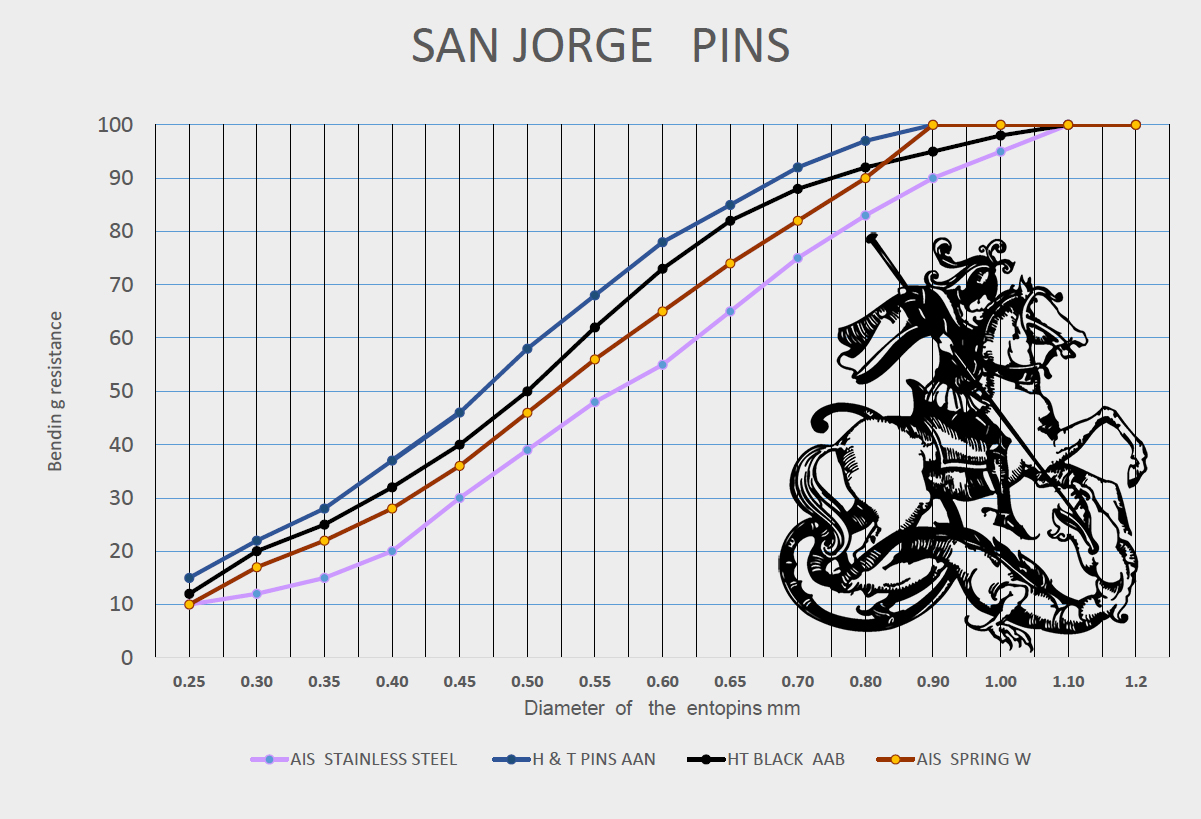 Bending resistance of the SAN JORGE Entopins, this is the most important parameter for the Entopins even though they are made from thin diameter wire.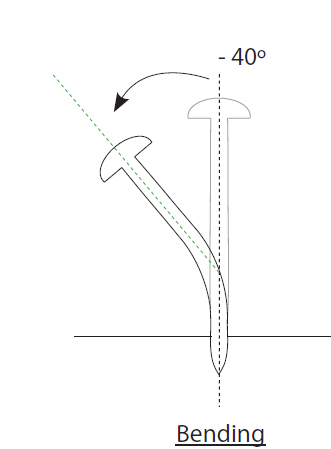 The use of the right diameter pin helps to minimize the impact of the pinning and reduce the pin bending.Depending of the task that you have to accomplish:If you are looking for the highest corrosion resistance with the highest bending resistance then your ideal option will be one of our AIS pins.If you are looking for the highest bending resistance and the pin is not required to be rustproof your ideal option will be one of our AAN pins.We have been working years to learn how to set up the Machines, to produce the hardest pins ever made.The Bending resistance will be different for each diameter and quality:      For the Size 1: 38 mm x 0.40 mm                   BENDING RESISTANCE CHART                   For Size 1 San Jorge Entopins                        AAB   AAN 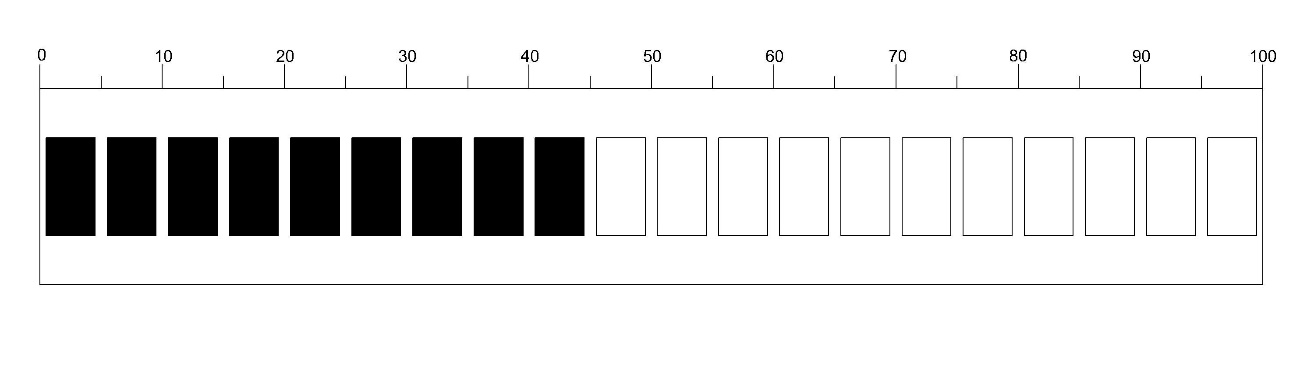               AIN  AIS Each diameter will have different values; the hardness value is stated on each label.Finishes and Corrosion resistanceWe only use the best quality wire for our Stainless Steel Entopins to guarantee the best corrosion resistance and equally for our Carbon Steel   pins we start with the best wire plus our surface treatments of either Nickel plating or Blackening to guarantee the best performing pins.Our Q.C department check our pins at every stage of production starting with the wire at the point of delivery and use specific techniques such as salt spray testing to check the corrosion resistance of our materials and surface coatings.We give all our pins the best polishing treatments to give the best bright and smooth surface.We monitor the Pins Quality with Quality controls during the production and finishing processes, each box will bring the QC code with our Quality control Code for any further revision.PACKAGINGOur standard packing is 100 units per plastic box.The outer will be 10 boxes = 1000 pins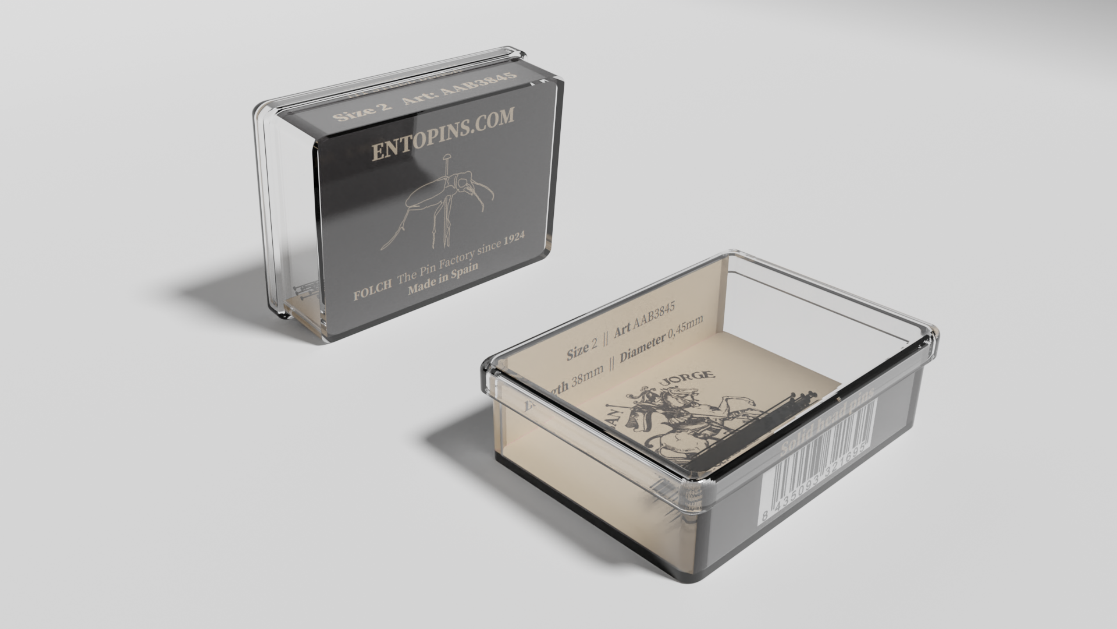 LABEL INFORMATIONEveryone will find the Entopins pins main parameters within the inner label.For example our Art. AIS3840 states.   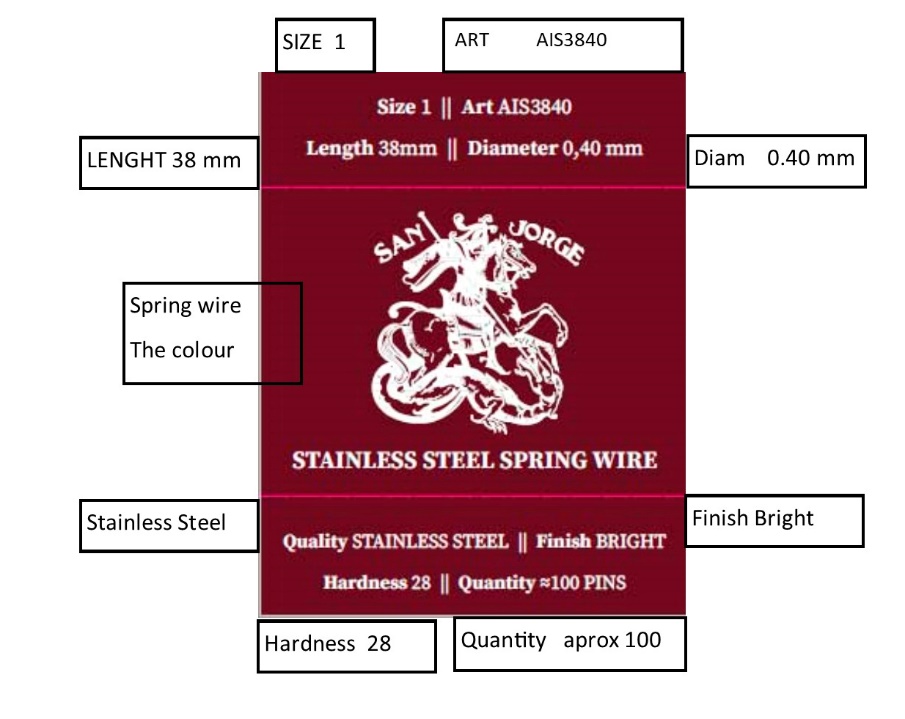 We have identified each quality with different label colours:                AIS                                                          AIN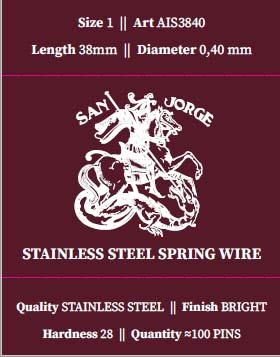 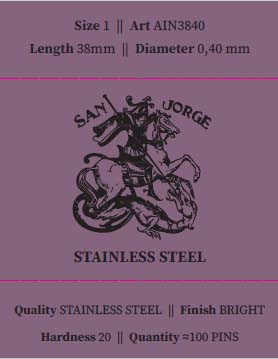                    AAB                                                       AAN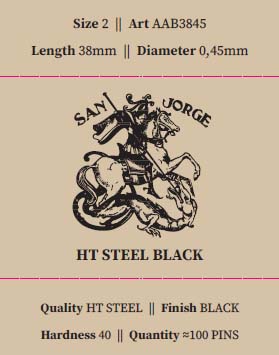 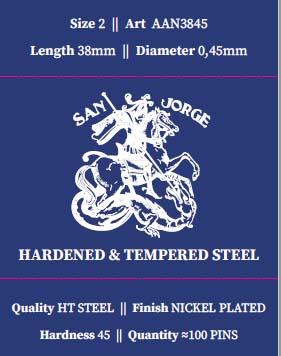 ENTOPINS RANGEWe are going to gradually increase the range of sizes, materials and finishes to cover all the requirements of Entomologists, students and hobbyists.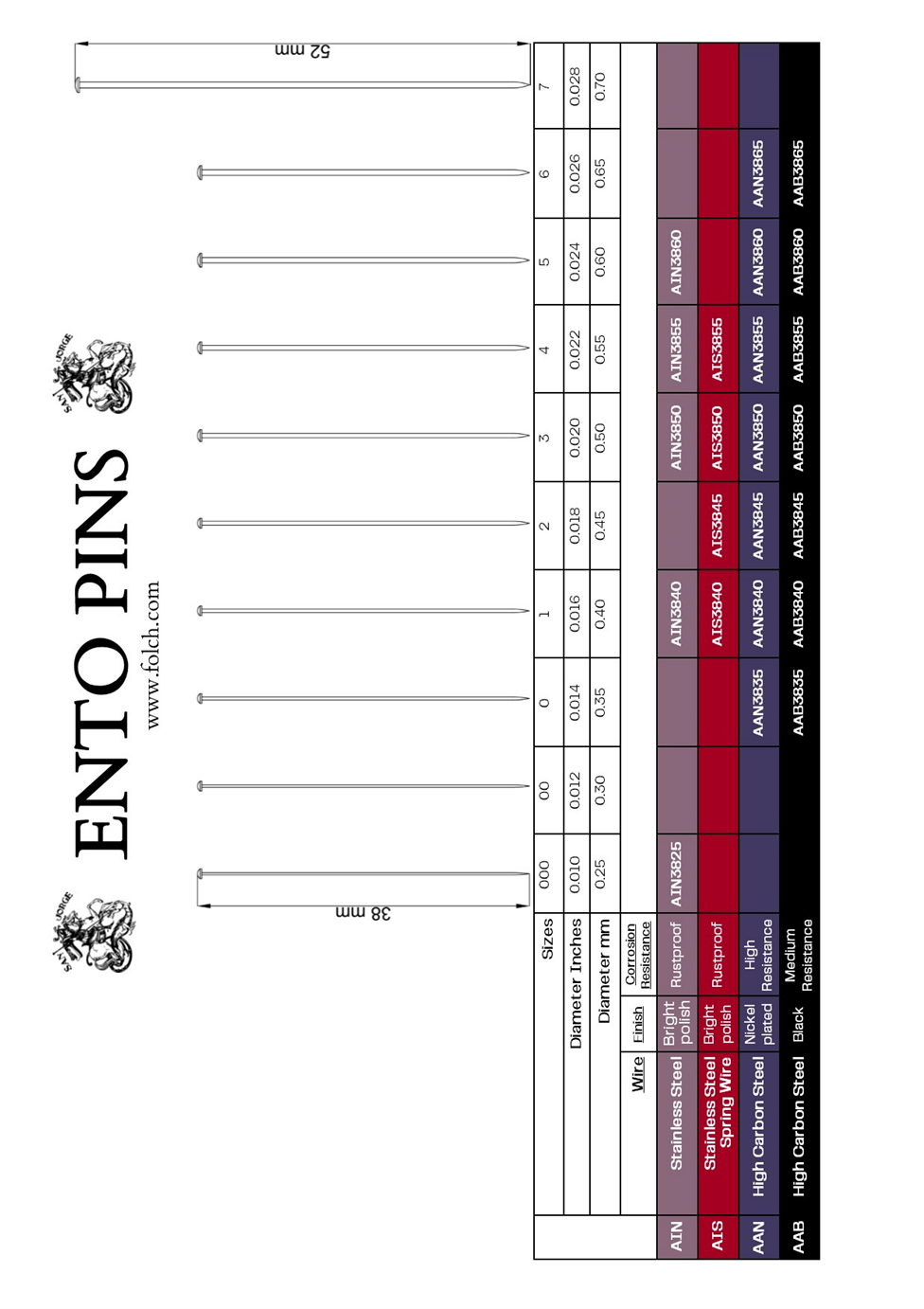 We also include our questionnaire that will help us to understand better your requirements and build up our range into the direction of your proposals. CONTACT  INFORMATIONIf you need any further information, Technical information	Josep M. Folch	jm@folch.comCommercial information	Silvia Corral	silvia@folch.comShop online	Alba García	alba@folch.com             	and www.folch.comQUESTIONAIRE ENTOPINS SANJORGE PROJECT What is the diameter that you prefer for preserving insects and butterfliesGive a score from 1 to 31. Being most often2. Slightly less3. Not used at all   Which features of an insect pin do you consider to be the most important Add another feature if you wish                      1. Being high                      2. Slightly less                      3. Not relevantHave you ever used solid head pins for insect setting, pinning and labeling?If you could choose from both qualities, what do you prefer?SOLID HEAD PINS                               NYLON  HEAD PINS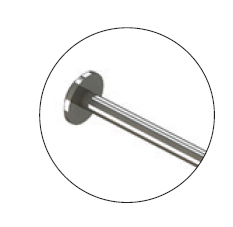 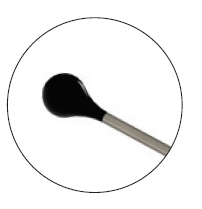 Solid head pins are upset heads, the pin head will never fall off because the head and stem are made from the same piece of wire plus they are chemically resistant.The process of manufacturing of both pins are totally different.The nylon head is made attaching the nylon to the stems already cutted, are needed 3 singles machines to produce nylon head pins:             1. Straightening the wire and cutting the stems             2. Pointing the stems             3. Attaching the nylon headThe solid head pins are made with 1 single automated machine             The  size of  our solid head  is   1.05 mm  the  size of the  nylon head is 1.6 mm for The  pins made with  0.40 mm  diameter  wire  -SIZE  1                      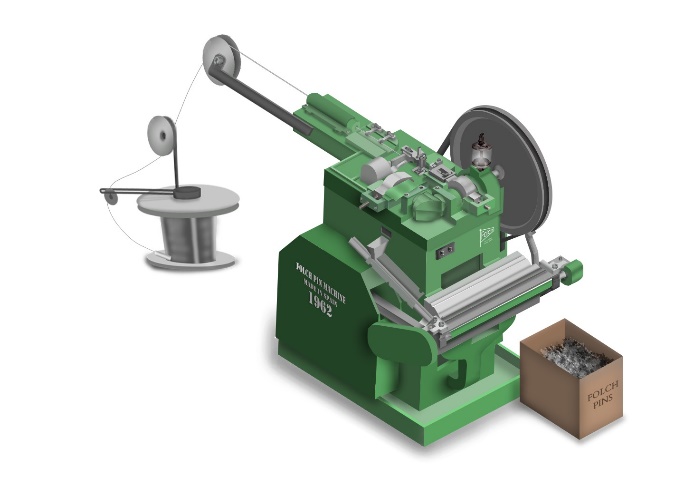 Do you use different pins when you are preparing the specimens, and the early stages of pinning, compared with the pins when the specimens have to be displayed for a long time                 YES                                                                 NOCan you write down the specimen name that you normally prefer for each pin size. Our idea is to draw a specimen for each size in the label to match the pin diameter with the specimen that could represent the size most used around the world.Depending of the specimen that you have to prepare, do you choose different pins diameter or pin finish:About packingThe worldwide standard packing for insect pins is 100 pins.  Are you satisfied with this packaging?      What packaging do you should prefer?              Yes                       No                                                  unitsMaterials to penetrate with the insect pins to hold the specimen correctly onto the board during preparation, labeling, mounting, displaying, storage and shipping to other locations, for donations or exhibitions  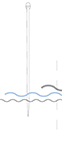 Because we are the actual manufacture of the pins, we could develop, all sizes, diameters, and materials and Coatings, although we would like to build the right range for most of the users.Apart from the pin sizes mentioned, in this questionnaire are there other sizes that you use on a regular basis or indeed are there pins that you would like to be available to you that perhaps are difficult to source, like different lengths, or with different finish:	Wish 1	Desired length	mm	Desired diameter	mm	Wish 2	Desired length 	mm	Desired diameter 	mm	Wish 3	Desired coating finish	Thank you for your collaboration with this questionnaire, it will help us to produce the right pins for entoworld,COMMENTS  ABOUT  YOUR  INSECT PINS  EXPERIENCE  OR  ANY COMMENT         THAT YOU WOULD LIKE TO  SENT TO  THE PIN FACTORY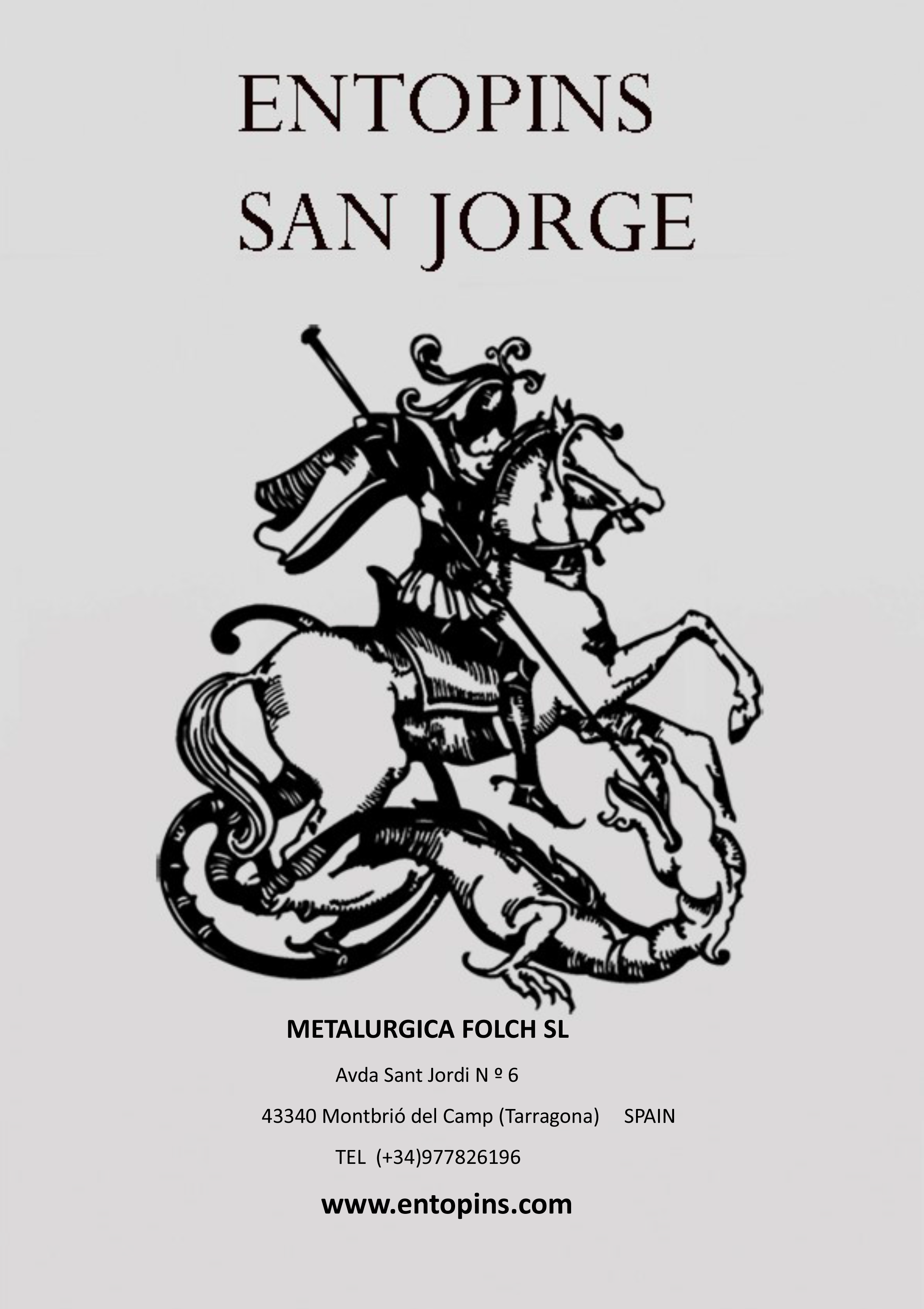   QUALITYFINISHBENDING RESISTANCEAIS Stainless Steel spring wirePolished  28AIN Stainless Steel  Polished  20AAN Hardened and tempered SteelNickel plated   45AAB Hardened and tempered Steel Black   32  QUALITYFINISHCORROSION RESISTANCEAIS  Stainless  Steel spring wirePolishedRustproofAIN  Stainless Steel  PolishedRustproofAAN Hardened and tempered SteelNickel platedHigh resistanceAAB Hardened and tempere Steel BlackMedium resistance0-25 mm0.30 mm0.35 mm0.40 mm0.45 mm0.50 mm0.55 mm0.60 mm0.65mm0.70mmPIN FEATURESGive  points/ FeatureHolds insects wellEasy point penetrationHigh corrosion resistanceHardness of the pinThe head will not fall offHead has to be chemically resistantSmooth surfaceAvailability of different lengths                  Type of specimen   Size of the pin     Finish (stainless steel or Black)Type of specimen   Size of the pin     Finish (stainless steel or Black) normally     Once  a whileINSECT  PINNING   BLOCK INSECT   MOUNTING  BOARD    DISPLAY  CASES CABINETS OR DRAWERS*wood1styrofoam2Cork layer3Other  material                   ____________